Publicado en San Sebastián - Gipuzkoa el 27/11/2019 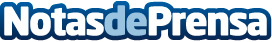 El cuidado de la salud en el ámbito escolar, a debate en una jornada organizada por el COEGICon entrada libre hasta completar aforo y un enfoque participativo, la jornada tendrá lugar mañana jueves, 28 de noviembre, a las 17.00 horas en el Hotel Amara Plaza de Donostia. Intervendrán enfermeras, madres y padres de niños con enfermedades crónicas, representantes de la comunidad docente y de asociaciones de pacientesDatos de contacto:Colegio de Enfermería de Gipuzkoa Comunicación943223750Nota de prensa publicada en: https://www.notasdeprensa.es/el-cuidado-de-la-salud-en-el-ambito-escolar-a Categorias: Medicina Nutrición País Vasco Infantil Eventos http://www.notasdeprensa.es